Вовк Вячеслав АнатольевичExperience:Position applied for: 2nd EngineerDate of birth: 19.12.1975 (age: 41)Citizenship: UkraineResidence permit in Ukraine: NoCountry of residence: UkraineCity of residence: KhersonPermanent address: Демитрова 8 кв.51Contact Tel. No: +38 (050) 574-83-09 / +38 (055) 229-31-16E-Mail: slavavovk@yandex.ruU.S. visa: NoE.U. visa: NoUkrainian biometric international passport: Not specifiedDate available from: 17.01.2012English knowledge: PoorMinimum salary: 40000-60000 $ per monthPositionFrom / ToVessel nameVessel typeDWTMEBHPFlagShipownerCrewing2nd Engineer24.06.2011-28.07.2011LANTAU BAYContainer Ship9610MAN B&W7860ST.JOHNSKOEPPINGMARLOW NAVIGATIONChief Engineer25.10.2010-02.03.2011LASKADry Cargo2595MWM2206NORWEGIANTARRON OPERATINGAKMAR2nd Engineer22.11.2009-28.05.2010SCOTTISH BARDProduct Tanker35367B&W6950ISLE OF MANMERCHANT MARIN MANAGEMENTASP2nd Engineer19.01.2009-20.03.2009STAR CARRIERBulk Carrier35200HITACHI SULZER8715PANAMAMARATHON NAVIGATIONASPChief Engineer21.02.2008-15.08.2008KITONAShuttle Tanker1626B&W1862MATADISOCIERE CONGOASP2nd Engineer28.08.2007-02.01.2008ATLANTIC BAYLo-Ro49962 WICHMANN2260PANAMAMEDINA NAVIGATION&mdash;2nd Engineer26.01.2007-19.06.2007SOLNADry Cargo2491NVD1134PHNOM PENHDIAMOND MARINEAZIMUT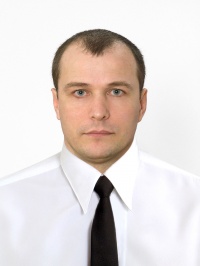 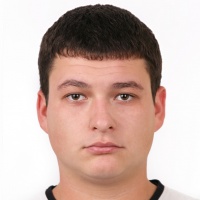 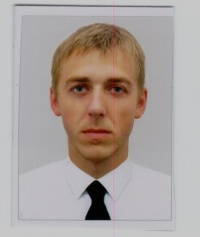 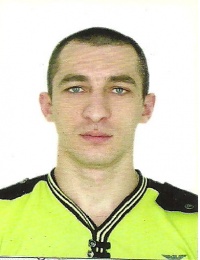 